br‹id-6, muR¤ nj®ÎfŸ  Ïa¡Fe® mt®fë‹ brašKiwfŸ                      K‹åiy :  j©.tRªjuhnjé, v«.V., v«.v£., v«.~Ãš.,                                              Ïa¡Fe®e.f.v©.246301/Ã1/2018                         ehŸ :15.11.2018****** Miz :-gh®itæš fhQ« brašKiwfëš, eilbgwÎŸs kh®¢ 2019 Ïilãiy k‰W« nkšãiy Kjyh« M©L bghJ¤ nj®ÎfS¡fhd gŸë khzh¡fç‹ bga®¥g£oaš, EMIS-š gÂnt‰w« brŒa¥g£LŸs khzh¡fç‹ étu§fis¥ ga‹gL¤Â jahç¡f¥glÎŸsjhš, mid¤J gŸë jiyikahÁça®fS« 10.09.2018 Kjš 22.09.2018 tiuæyhd eh£fëš EMIS Portal-š br‹W j§fsJ gŸëæš g¤jh« tF¥ò k‰W« gÂndhuh« tF¥ò gæY« mid¤J khzt®fë‹ bga®, Ãwªj njÂ cŸë£l étu§fis gÂnt‰w« brŒÍkhW m¿ÎW¤j¥g£lJ.mj‹ bjhl®¢Áahf, j‰nghJ 19.11.2018 Kjš 30.11.2018 tiuæyhd eh£fëš mid¤J Ïilãiy / nkšãiy¥ gŸë¤ jiyikahÁça®fS« j§fŸ gŸëæš g¤jh« tF¥ò gæY« khzt®fsJ étu§fis rçgh®¤J TLjš étu§fis Ïizajs« _y« gÂnt‰w« brŒtJ bjhl®ghf Ã‹tU« m¿ÎiufŸ tH§f¥gL»‹wd.www.dge.tn.gov.in        mšyJ     www.tnschools.gov.in       mšyJ    www.emistnschools.gov.in v‹w Ïizajs¤Â‰F br‹W,  SSLC March 2019 Nominal roll verification & Downloading of reports v‹w thrf¤ij click brŒJ njh‹W« Âiuæš, j§fsJ EMIS User ID k‰W« Password – I¥ ga‹gL¤Â cŸEiHªJ, j§fŸ gŸëæš g¤jh« tF¥ò gæY« khzt®fsJ v©â¡if étu§fis (School profile) rçgh®¡f nt©L«.mj‹ Ã‹, Âiuæ‹ nkšg¡f¤Âš njh‹W« Students vD« gFÂia nj®Î brŒJ, Students abstract v‹gij (Students  Students abstract -10) nj®Î brŒjhš, Âiuæš njh‹W« g¡f¤Âš ghlthçahf cŸs j§fŸ gŸë khzt®fë‹ v©â¡if étu§fis rçgh®¤J¡ bfhŸs nt©L«.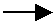 2....2..mj‹Ã‹, Students	vD«	gFÂia nj®Î brŒJ, class  10 students v‹gij  nj®Î  brŒjhš  (Students     Class 10 students) Âiuæš njh‹W« g¡f¤Âš cŸs khztuJ     étu§fSŸ, khztuJ bgaU¡bfÂnu cŸs Edit vD« gFÂia nj®Î brŒJ, Kjèš gÂnt‰w« brŒj m«khztuJ étu§fis rçgh®¡f nt©L«.khztuJ bga®, jäœ k‰W« M§»y« M»a Ïu©L bkhêfëYnk f£lhakhf¥ gÂnt‰w« brŒa¥g£oU¡f nt©L«. khztuJ òif¥gl¤Â‹ msÎ 5 KB to 50KB (130×150 Pixels to 150×175 Pixels) v‹w mséš Ïšiybaåš khztuJ òif¥gl¤Âid gÂnt‰w« brŒa ÏayhJ.nkY«, Kjèš gÂnt‰w« brŒa¥glhj Ñœ¡fhQ« TLjš       étu§fis j‰nghJ gÂnt‰w« brŒant©L«.3....3..nk‰F¿¥Ã£lthW, khztuJ mid¤J étu§fisÍ« gÂÎ brŒj Ã‹d® gŸë¤ jiyikahÁça® Verified vD« gFÂæid click brŒant©L«. Ï›thW x›bthU khztuJ étu¤ÂidÍ« jå¤jåna rçgh®¡fnt©L«.mj‹ Ã‹d®, x›bthU khztuJ bgaU¡bfÂnu cŸs Print vD« gFÂæid Click brŒJ, khztuJ étu¤Âid jå¤jåna Print vL¤J¡ bfhŸsnt©L« mšyJ Students abstract v‹gij (Students  Students abstract - 10) nj®Î brŒJ ghlthçahfÎ« khzt®fsJ étu§fis Print vL¤J¡bfhŸsyh«.Download brŒJ, Print brŒj jhëš cŸs khztuJ étu§fis rçgh®¤jÃ‹, mÂš r«gªj¥g£l khzt®, bg‰nwh®, tF¥ghÁça® k‰W« jiyikahÁça® ifbah¥g¤Âid bg‰W, jiyikahÁça® j‹tr« it¤J¡ bfhŸs nt©L«.khzt®fsJ étu§fëš VnjD« ÂU¤j« ÏU¥Ã‹, m¤ÂU¤j§fisÍ« nk‰F¿¥Ã£l eh£fënyna Ïizajs¤Â‹ thæyhfnt nk‰bfhŸsnt©L«.mj‹Ã‹d®, gŸë¤jiyikahÁça® Âiuæ‹ nkšg¡f¤Âš njh‹W« HM Declaration vD« gFÂæid click brŒJ, gÂnt‰w« brŒa¥g£l j§fŸ gŸëæš g¤jh« tF¥ò gæY« khzt®fsJ mid¤J étu§fS« rçahdit v‹gij cWÂ brŒJ, Accept & Agree v‹gij click brŒant©L«. HM Declaration tH§»dhš k£Lnk khztuJ étu§fis Ïizajs¤Â‹ _y« gÂnt‰w« brŒÍ« gâ ãiwtilÍ«. gŸë¤ jiyikahÁçaç‹ Declaration tH§f¥g£l Ã‹d®, khzh¡fç‹ étu§fis “Edit” brŒa ÏayhJ v‹gij ftd¤Âš bfhŸsnt©L«.nk‰F¿¥Ã£lthW gÂnt‰w« brŒa¥g£l khzh¡fç‹ étu§fëš jtWfŸ VJ« ÏU¥Ã‹, m¤jtW¡F r«gªj¥g£l tF¥ghÁça® k‰W« gŸë¤ jiyikahÁçanu KG¥ bghW¥ng‰f neçL« v‹gJl‹, mt®fŸ ÛJ Jiw elto¡ifÍ« nk‰bfhŸs¥gL« v‹gjhš Ï¥gâæid äFªj bghW¥òz®nthL nk‰bfh©L Ko¤Âl bjçé¡f¥gL»wJ.Ïiz¥ò: gÂnt‰w« brŒjš F¿¤jhd				x«/-têKiwfŸ                                                                    Ïa¡Fe®bgWe®:mid¤J Ïilãiy / nkšãiy¥gŸë jiyikahÁça®fŸ             - Kj‹ik¡ fšé mYty® têahfmid¤J Kj‹ik¡ fšé mYty®fŸ.mid¤J kht£l¡ fšé mYty®fŸmid¤J muR¤ nj®ÎfŸ k©ly¤ Jiz Ïa¡Fe®fŸbghUŸ :muR¤ nj®ÎfŸ Ïa¡ff«, br‹id-6 - g¤jh« tF¥ò bghJ¤ nj®Î - kh®¢ 2019 gŸë khzh¡f® bga®¥ g£oaš EMIS étu§fë‹ mo¥gilæš jahç¤jš - gÂnt‰w« brŒa¥g£l g¤jh« tF¥ò khzh¡f® étu§fis rçgh®¤jš F¿¤J m¿ÎiufŸ tH§Fjš -  bjhl®ghfgh®it :muR¤ nj®ÎfŸ Ïa¡Feç‹ Ïnj v©â£l brašKiwfŸ, ehŸ.07.09.2018bkhê¥ghl éy¡F (Language Exemption)murhiz (ãiy) v©.28, gŸë¡ fšé (é1)   Jiw, ehŸ 10.02.2010-‹go bkhê¥ghl éy¡F nfhU« kh‰W¤Âwdhë khzt®fS¡F, éy¡F nfhU« bkhê¥ghl¤Âid nj®Î brŒJ bfhŸs nt©L«. murhiz (ãiy) v©.23, gŸë¡ fšé (é1)   Jiw, ehŸ 11.02.2013-‹go m¿éaš brŒKiw¤ nj®Î vGJtÂèUªJ éy¡F nfhU»whuh Ïšiyah v‹gij F¿¥Ãl nt©L«.g¤jh« tF¥ò bghJ¤ nj®btGJ« mid¤J nj®t®fS« gFÂ I š jäœ  bkhêia k£Lnk bkhê¥ghlkhf vGj mDkÂ¡f¥gLt®. jäœ k‰W« M§»y« mšyhj Ãw bkhêfis jhŒbkhêahf¡ bfh©l nj®t®fŸ Ã‹tU« bkhê¥ ghl¤ij éU¥g bkhê ghlkhf gFÂ IV-š vGj mDkÂ¡f¥gLt®. (Telugu / Malayalam / Kannada /Urdu / Hindi / Sanskrit / Arabic / French / Gujarathi) gFÂ IV-š bgw¥gL« kÂ¥bg©fŸ nj®tç‹ nj®¢Á¡F fz¡»š vL¤J¡bfhŸs¥glkh£lhJ.  